11th Grade – 4 PointsEnglish Assignments 22nd-29th of MarchWe hope you are all doing well and are in good health. This week’s assignment includes a few parts. You will need the book Mastering Module C. Please notice: the answers must be sent to your teacher via webtop in a WORD format by 16:00 on Thursday.שימו לב: את התשובות יש לשלוח למורה שלכם דרך וובטופ בקובץ וורד עד לשעה 16:00 ביום חמישי.Good luck and keep safe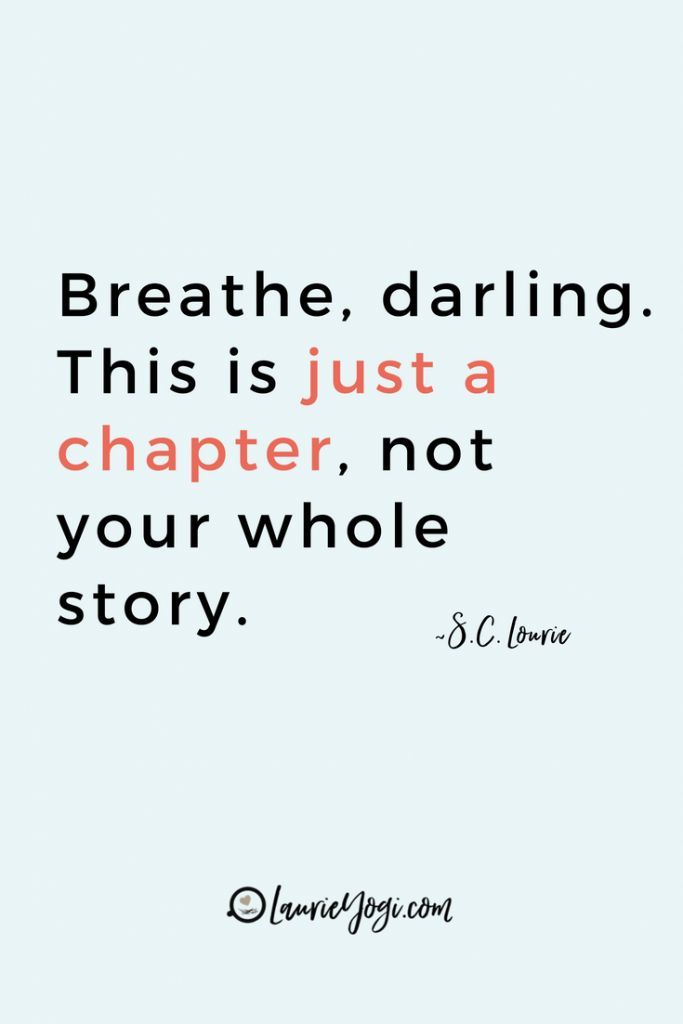 Vocabulary Assignment:  Mastering C Unit 6Fill in the missing words from page 49 (A1, A2).Finish unit 6.Complete the grammar worksheet Send only the vocabulary and the grammar worksheets via WORD documents. Before teenagers enter a night club, they are usually asked to show their _________________________________________.  It is very _____________________________ that club owners enforce this rule!My friend has a little girl. She is afraid to let her go into the sea.  However, last week she walked in the water, checked its ________________________ and realized that it isn’t very _______________________ at all.  She therefore __________________________ that it’s O.K to let her child in, as long as she stands right next to her.We all understand the ______________________ of maintaining and keeping our________________________ as clean as possible.  That means less fumes, less cutting down trees and recycling.  For this reason, there are orange recycling ________________________ underneath tall buildings, as well as private houses.These days, because of the Coronavirus, the health department makes sure that trash _______________________ arrive at our neighborhood every day.There was a car ________________________ near my house yesterday.  Thankfully no one was seriously hurt.Enjoy your work! 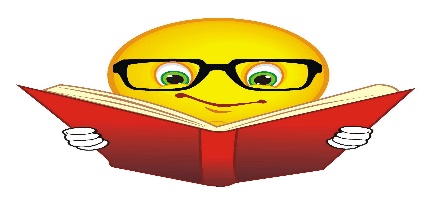 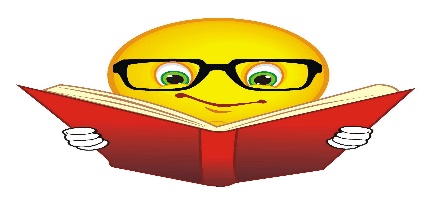 Fill in the blanks with the correct forms of the verbs in brackets. Use Present Simple/Progressive, Past Simple/Progressive, Future or Present Perfect Simple.1.”How long _____________________(you/live) in Jerusalem?” “I _________________(live) here since I ____________________(be) born.My grandparents ___________________(build) this house many years ago and my family ____________________(always/live) here.”2.When I __________________(come) home last night my parents ____________________(watch) a movie. I ________________(want) to join them but I ____________________(have) to finish my homework. 3.”How is your new job?”“So far it _________________(be) really interesting. I  ___________________(have) a lot of responsibility and I _______________(meet) amazing people every day. “4.”When _____________________(you/start) running marathons?”“I ___________________________(train) for five years but this is the first time I ___________________(take part) in the marathon.”5.By the time the firemen ________________(arrive) yesterday, the fire ____________________(spread) to the upper floors. Luckily, everybody _______________________(leave) the building before anybody _________________ (be) hurt.6.We ______________________(just/receive) an e-mail from Dor. He __________________(arrive) safely in Paris last week. He __________________(stay) in a beautiful apartment in the center of the city with some friends at the moment. 